P E N G U M U M A N  P E N Y E D I A Nomor : Un.03/KS.01.7/1489/2016Tanggal : 20 April 2016	Diberitahukan bahwa untuk memenuhi kebutuhan Pengadaan Peralatan dan Fasilitas Kantor untuk Operasional Layanan Pendidikan Tinggi berupa LCD Projector UIN Maulana Malik Ibrahim Malang maka Pejabat Pengadaan Barang/Jasa Kantor Pusat dan Biro AUPK setelah melakukan berbagai tahapan pemilihan penyedia dalam pengadaan langsung tersebut. memberitahukan bahwa :Pekerjaan	:	Pengadaan Peralatan dan Fasilitas Kantor untuk Operasional Layanan Pendidikan Tinggi berupa LCD Projector  UIN Maulana Malik Ibrahim Malang.Sumber Dana	: 	DIPA Badan Layanan Umum Petikan UIN Maulana Malik Ibrahim Malang Tahun Anggaran 2016 tanggal 07 Desember 2015 Nomor : DIPA-025.04.2.423812/2016 untuk Mata Anggaran Kegiatan 537112HPS	:	Rp. 107.468.000,- (Seratus tujuh juta empat ratus enam puluh delapan ribu rupiah) sudah termasuk pajakPenyedia	: 	CV. Mitra Media SolusiAlamat	: 	Perum Joyogrand BB-1 Kota Malang 65144 c.q. Perum Griyanshanta C/264 Malang 65141 NPWP 	: 	02.042.780.3-651.000Tanggal Penawaran	:  19 April 2016Harga Penawaran	:	Rp 103.785.000 ,- (Seratus tiga juta tujuh ratus delapan puluh lima ribu rupiah) sudah termasuk pajakHarga Negosiasi	:	Rp 103.766.300,- (Seratus tiga juta tujuh ratus enam puluh enam ribu tiga ratus rupiah) sudah termasuk pajakPelaksanaan Pekerjaan	:	23 (dua puluh tiga) hari kalender sejak diterbitkannya Surat Pesanan (SP) menyusul kemudianDemikian. atas perhatiannya diucapkan terima kasih.Pejabat Pengadaan Barang/Jasa.Ari Prasetyo Hirmawan, SE							NIP 19770401 200701 1 034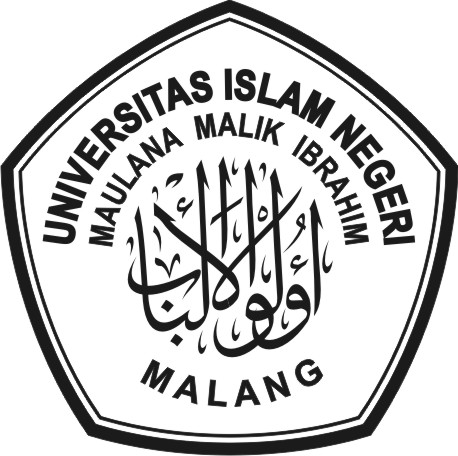 KEMENTERIAN AGAMAUNIVERSITAS ISLAM NEGERI MAULANA MALIK IBRAHIM MALANGJl. Gajayana No. 50 Malang 65144.  Telp. (0341) 558881. Fax. (0341) 558881Website : www.ekonomi.uin-malang.ac.id